第６０回研修委員会平成２８年７月４日(月)ホテルｾﾝﾁｭﾘｰ２１広島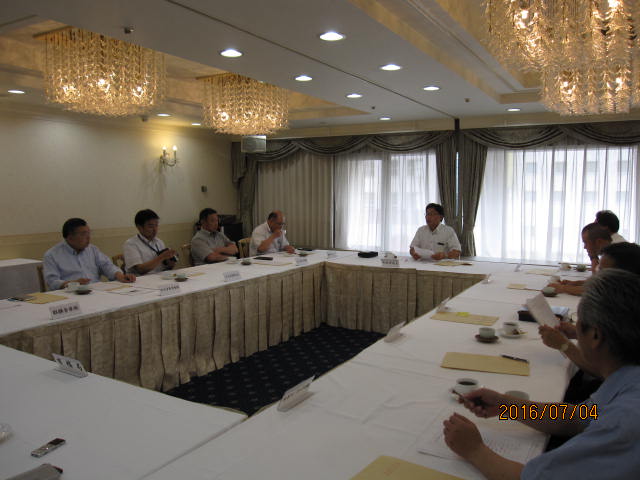 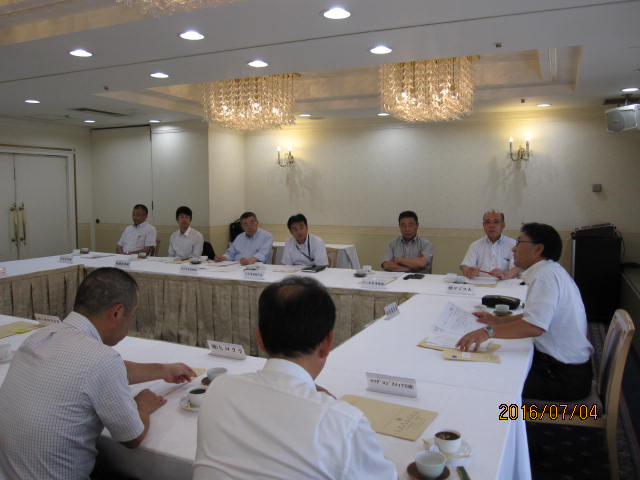 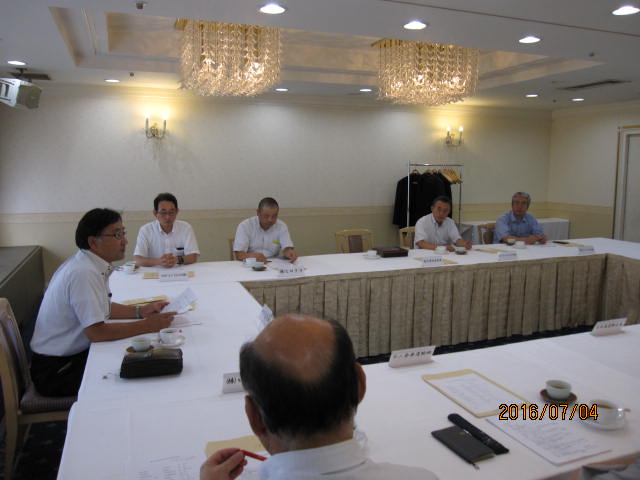 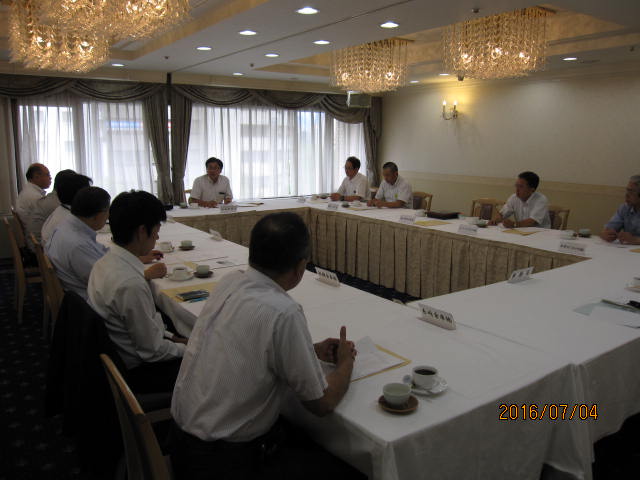 